Тема "Сохраним своё здоровье"(для детей 3-4 лет)       Уважаемые родители! Не забываем формировать у детей представление о здоровом образе жизни, активизировать речь дошкольников, обогащать словарный запас. Предлагаю вашему вниманию игры, в которые можно поиграть с малышом.Игра «Рассмотри картинки»1      2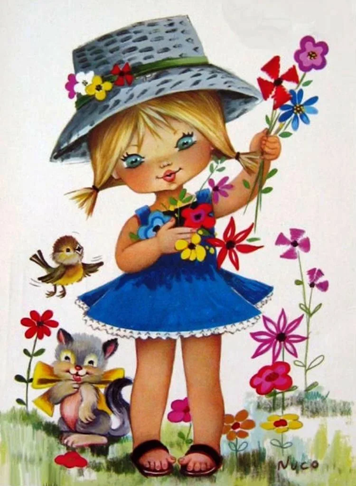 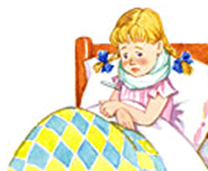 Родитель: Посмотри, на картинках нарисованы девочки. Они одинаковые?Ребёнок: нетРодитель: На этой  картинке какая девочка?Ребёнок: веселая, красивая Родитель: А на этой картинке какая?Ребёнок: грустная, болеет Родитель: как ты догадался, что девочка больна?Ребёнок: держит градусник, лежит в кровати.Родитель: А эта девочка, почему веселая?Ребёнок: она не болеет, она здороваяРодитель: а  ты хочешь быть здоровым?Ребёнок: ДаРодитель:  Как ты думаешь, что надо делать, чтобы быть здоровым и не болеть?                                                   Ребёнок: кушать фрукты, гулять, делать зарядку.Пальчиковая гимнастика « С добрым утром!»С добрым утром, глазки! Вы проснулись? ( Погладить глазки, Сделать бинокль)С добрым утром, ушки! Вы проснулись?  ( Погладить ушки, Сделать ушки как у зайчика)С добрым утром, ручки! Вы проснулись? ( Погладить ручки, Похлопать)С добрым утром, ножки! Вы проснулись? ( Погладить ножки, Потопать)С добрым утром, солнце! Я проснулся!!!  ( Сделать солнце, поднять руки вверх)Дидактическая игра «Чудесный мешочек»(для этой игры заранее подготовить тканевый мешочек и сложить в него предметы: мыло, расчёску, зеркальце, полотенце (небольшое))Родитель:  В мешочке - отгадки на мои загадки. Сейчас я загадаю загадки,  а ты постарайся их отгадать и найти отгадку в нашем чудесном мешочке.Родитель загадывает загадки:1. Ускользает, как живое,                Но не выпущу его я.                   Белой пеной пенится,                 Руки мыть не ленится. (Мыло)  2. Всех лохматых расчесать,
Кудри в косы заплетать,
Делать модную прическу
Помогает нам …(Расческа)           3. Часто я в него смотрюсь
Перед ним кружусь, верчусь.
Свои косы заплетаю
И костюмчик поправляю. (Зеркало)4. Есть у каждого в квартире,
И побольше, и пошире.
После ванны, после душа,
Вас обнимет и просушит. (Полотенце)    Ребёнок отгадывает загадку и на ощупь достаёт предметы личной гигиены (мыло, расческа, полотенце, зеркало), рассказывает, для чего они предназначены. Родитель помогает: - Для чего нужно мыло? (Чтобы мыться). – Для чего нужно полотенце? (Чтобы вытираться). – Для чего нужна  расческа? ( Чтобы причесываться). – Для чего нужно зеркало? ( Чтобы смотреться, чистый или грязный)Физкультминутка(выполнять движения согласно тексту)Раз, два, три, четыре, пять,Начал заинька скакать.Прыгать, заинька горазд,Он подпрыгнул десять раз.Взялся зайка за бока,Заплясал он гопака.Прилетели утки.Заиграли в дудки.Ах, какая красота.Заплясал он гопака.Лапки вверх, лапки вниз.На носочках подтянись.Лапки ставим на бочок.На носочках скок-скок-скок.А затем в присядку,А потом на пятку. В завершение предлагаю выучить стихотворение: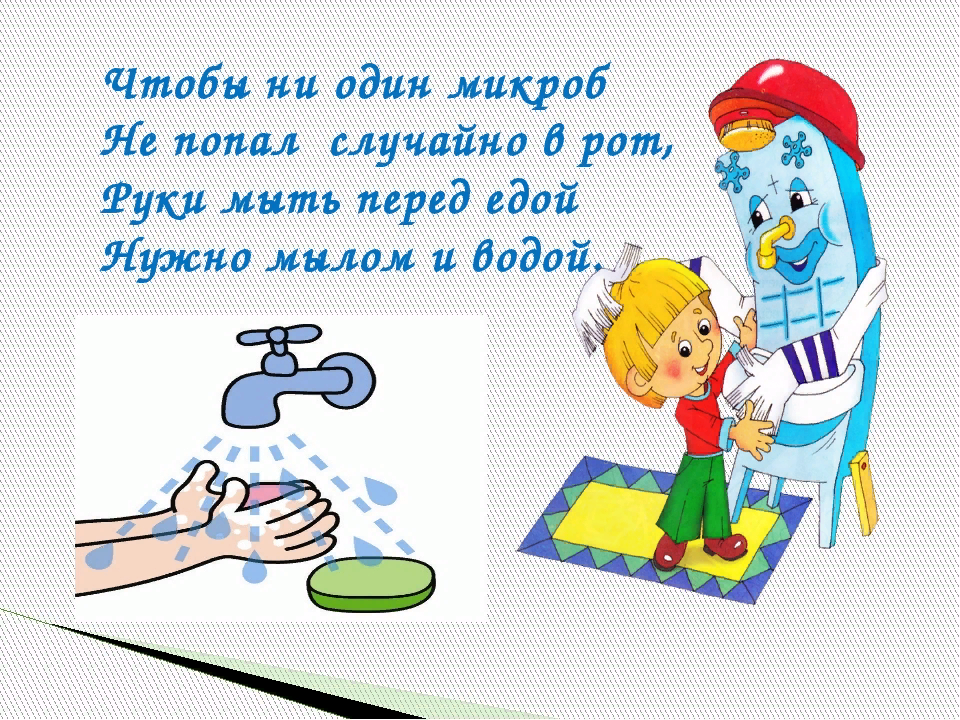 БУДЬТЕ ЗДОРОВЫ!